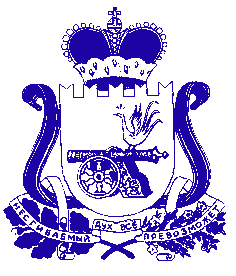 АДМИНИСТРАЦИЯ МУНИЦИПАЛЬНОГО ОБРАЗОВАНИЯ «КРАСНИНСКИЙ РАЙОН» СМОЛЕНСКОЙ ОБЛАСТИП О С Т А Н О В Л Е Н И Еот 31.03.2022     № 141О внесении изменений в Порядок проведения оценки регулирующего воздействия проектов муниципальных нормативных правовых актов муниципального образования «Краснинский район» Смоленской области и Порядок проведения экспертизы муниципальных нормативных правовых актов муниципального образования «Краснинский район» Смоленской областиВ соответствии с Федеральным законом от 06.10.2003 N 131-ФЗ "Об общих принципах организации местного самоуправления в Российской Федерации", областным закономот 19.11.2014 N 156-з "Об отдельных вопросах проведения органами местного самоуправления муниципальных образований Смоленской области оценки регулирующего воздействия проектов муниципальных нормативных правовых актов, экспертизы муниципальных нормативных правовых актов", Администрация муниципального образования «Краснинский район» Смоленской областипостановляет:1. Внести в Порядок проведения оценки регулирующего воздействия проектов муниципальных нормативных правовых актов муниципального образования «Краснинский район» Смоленской области, утвержденный  Постановлением Администрации муниципального образования «Краснинский район» Смоленской области от 30.03.2017 года № 161 следующие изменения:1.1. Пункт 1.2 Раздела 1 изложить в следующей редакции: «1.2. Оценка регулирующего воздействия (далее – ОРВ) проектов муниципальных нормативных правовых актов Администрации муниципального образования «Краснинский район» Смоленской области, устанавливающих новые или изменяющих ранее предусмотренные муниципальными нормативными правовыми актами обязательные требования для субъектов предпринимательской и иной экономической деятельности проводится в целях выявления положений, вводящих избыточные обязанности, запреты и ограничения для субъектов предпринимательской и иной экономической деятельности или способствующих их введению, а также положений, способствующих возникновению необоснованных расходов субъектов предпринимательской и иной экономической деятельности и бюджета Администрации района.»1.2. В пункте 1.3. слово «инвестиционной» заменить словами «иной экономической» и слово «обязанности» заменить на слова «обязательные требования».1.3. Подпункт «а» и «б» пункта 2.2. изложить в следующей редакции:«  а) высокая степень регулирующего воздействия - проект НПА содержит положения, вводящие ранее не предусмотренные нормативными правовыми актами (изменяющие ранее предусмотренные нормативными правовыми актами) обязательные требования, запреты и ограничения для субъектов предпринимательской и иной экономической деятельности или способствующие их введению и одновременно приводящие к возникновению ранее не предусмотренных нормативными правовыми актами (увеличению ранее предусмотренных нормативными правовыми актами) расходов субъектов предпринимательской и иной экономической деятельности;б) средняя степень регулирующего воздействия - проект НПА содержит положения, вводящие ранее не предусмотренные нормативными правовыми актами (изменяющие ранее предусмотренные нормативными правовыми актами) обязательные требования, запреты и ограничения для субъектов предпринимательской и иной экономической деятельности или способствующие их введению, но не приводящие к возникновению ранее не предусмотренных нормативными правовыми актами (увеличению ранее предусмотренных нормативными правовыми актами) расходов субъектов предпринимательской и иной экономической деятельности»;1.4. В пункте 2.4. слово «инвестиционной» заменить словами «иной экономической»;1.5. В пункте 2.9. слово «инвестиционной» заменить словами «иной экономической»;1.6. В пункте 2.11. слово «инвестиционной» заменить словами «иной экономической»;1.7. В пункте 2.16. слово «инвестиционной» заменить словами «иной экономической» 1.8. В пункте 3.2. слово «инвестиционной» заменить словами «иной экономической»1.9. В пункте 3.3. слово «инвестиционной» заменить словами «иной экономической»1.10. Приложения №2, №3, №5  Порядка изложить в редакции согласно приложению.2. Внести в Порядок проведения экспертизы муниципальных нормативных правовых актов муниципального образования «Краснинский район» Смоленской области, утвержденный  Постановлением Администрации муниципального образования «Краснинский район» Смоленской области от 30.03.2017 года № 161 следующие изменения:2.1. В пункте 1 слово «инвестиционной» заменить словами «иной экономической».2.2. В пункте 2 слово «инвестиционной» заменить словами «иной экономической».2.3. В пункте 5 слово «инвестиционной» заменить словами «иной экономической».2.4. В пункте 6 слово «инвестиционной» заменить словами «иной экономической» и слово «обязанности» заменить словами «обязательные требования».2.5. В пункте 10 слово «инвестиционной» заменить словами «иной экономической».2.6. В пункте 11 слово «инвестиционной» заменить словами «иной экономической».2.7. В пункте 15 слово «инвестиционной» заменить словами «иной экономической».2.8. В приложении №5 в пункте 8  слово «инвестиционной» заменить словами «иной экономической».3. Разместить настоящее постановление на официальном сайте муниципального образования «Краснинский район» Смоленской областиГлава муниципального образования«Краснинский  район» Смоленской области                                                                   С.В. АрхипенковПриложение N 2к ПорядкуФормаОПРОСНЫЙ ЛИСТдля проведения публичных консультацийпо проекту муниципального нормативного правового акта(наименование вида документа и его заголовок)         Контактная информация об участнике публичных консультацийНаименование участника: ___________________________________________________Сфера деятельности участника: _____________________________________________Ф.И.О. контактного лица: __________________________________________________Номер контактного телефона: _______________________________________________Адрес электронной почты: __________________________________________________             Перечень вопросов, обсуждаемых в ходе проведения                          публичных консультаций    1.  На  решение  какой проблемы, на Ваш взгляд, направлено предлагаемое правовое регулирование? Актуальна ли данная проблема сегодня?    2.  Насколько  корректно  разработчик обосновал необходимость правового вмешательства?   Насколько   цель   предлагаемого  правового  регулирования соотносится  с  проблемой, на решение которой оно направлено? Достигнет ли, на  Ваш  взгляд,  предлагаемое правовое регулирование тех целей, на которые оно направлено?    3.  Является  ли  выбранный вариант решения проблемы оптимальным (в том числе  с  точки  зрения  выгод  и  издержек)?  Существуют  ли иные варианты достижения  заявленных  целей правового регулирования? Если да, выделите те из  них,  которые,  по  Вашему  мнению,  были бы менее затратны и/или более эффективны?    4.   Какие,   по   Вашей   оценке,   субъекты   предпринимательской   и   иной экономической   деятельности   будут   затронуты   предлагаемым   правовым регулированием?    5.  Повлияет  ли  введение  предлагаемого  правового  регулирования  на конкурентную  среду  в  отрасли,  будет  ли  способствовать необоснованному изменению  расстановки  сил  в  отрасли?  Если  да,  то  как? Приведите, по возможности, количественные оценки.    6.   Оцените,   насколько   полно   и   точно   отражены   обязанности, ответственность   субъектов  правового  регулирования,  а  также  насколько понятно  прописаны  административные  процедуры, реализуемые ответственными  органами   местного   самоуправления,   насколько  точно  и  недвусмысленно прописаны  функции  и полномочия? Считаете ли Вы, что предлагаемые нормы не соответствуют или противоречат иным действующим нормативным правовым актам?Если да, укажите такие нормы и нормативные правовые акты.    7.  Существуют  ли  в  предлагаемом  правовом  регулировании положения, которые    необоснованно    затрудняют    ведение   предпринимательской   и иной экономической  деятельности?  Приведите  обоснования по каждому указанномуположению, дополнительно определив:    -  имеется  ли  смысловое противоречие с целями правового регулирования или  существующей проблемой либо положение не способствует достижению целей регулирования;    - имеются ли технические ошибки;    -   приводит   ли   исполнение   положений  правового  регулирования  к возникновению   избыточных  обязанностей  субъектов  предпринимательской  и инвестиционной  деятельности, необоснованному существенному росту отдельных видов затрат или появлению новых необоснованных видов затрат;    -  устанавливается  ли  положением  необоснованное  ограничение  выбора субъектами  предпринимательской  и иной экономической деятельности существующих или возможных поставщиков или потребителей;    -  создает ли исполнение положений правового регулирования существенные риски    ведения   предпринимательской   и   иной экономической   деятельности, способствует   ли   возникновению   необоснованных  прав  органов  местного самоуправления  и  должностных лиц, допускает ли возможность избирательногоприменения норм;    -  приводит  ли к невозможности совершения законных действий субъектами предпринимательской  и     иной экономической   деятельности (например  в  связи с отсутствием   требуемой   новым   правовым  регулированием  инфраструктуры, организационных   или   технических   условий,   технологий),   вводит   ли неоптимальный режим осуществления деятельности;    -  соответствует  ли  обычаям  деловой практики, сложившейся в отрасли, либо существующим международным практикам, используемым в данный момент.    8.  К  каким  последствиям  может  привести  принятие  нового правового регулирования     в     части     невозможности    исполнения    субъектами предпринимательской    и     иной экономической   деятельности дополнительных обязанностей,  возникновения избыточных административных и иных ограничений и   обязательных требований   для   субъектов   предпринимательской  и  инвестиционной деятельности? Приведите конкретные примеры.    9.   Оцените   издержки/упущенную  выгоду  (прямого,  административного характера)  субъектов  предпринимательской  и   иной экономической   деятельности, возникающие при введении предлагаемого регулирования.    Отдельно   укажите   временные   издержки,   которые  понесут  субъекты предпринимательской  и   иной экономической   деятельности вследствие необходимости соблюдения     административных    процедур,    предусмотренных    проектом предлагаемого  правового  регулирования.  Какие  из  указанных  издержек Вы считаете  избыточными/бесполезными и почему? Если возможно, оцените затраты  на  выполнение  вновь  вводимых  требований количественно (в часах рабочего времени, в денежном эквиваленте и прочее).    10.  Какие,  на  Ваш  взгляд,  могут  возникнуть проблемы и трудности с контролем  соблюдения требований и норм, вводимых данным нормативным актом?Является  ли  предлагаемое  правовое  регулирование  недискриминационным по отношению  ко  всем  его  адресатам,  то есть все ли потенциальные адресаты правового  регулирования окажутся в одинаковых условиях после его введения?Предусмотрен  ли  в  нем  механизм  защиты  прав  хозяйствующих  субъектов?Существуют   ли,   на  Ваш  взгляд,  особенности  при  контроле  соблюдения требований  вновь  вводимого  правового  регулирования  различными группами адресатов регулирования?    11.  Требуется ли переходный период для вступления в силу предлагаемого правового  регулирования  (если  да,  какова  его продолжительность), какие ограничения  по  срокам  введения нового правового регулирования необходимо учесть?    12.  Какие,  на  Ваш  взгляд,  целесообразно  применить  исключения  по введению  правового  регулирования  в  отношении отдельных групп субъектов?Приведите соответствующее обоснование.    13.   Специальные  вопросы,  касающиеся  конкретных  положений  и  норм рассматриваемого  проекта,  отношение  к  которым  разработчику  необходимо прояснить.    Иные  предложения и замечания, которые, по Вашему мнению, целесообразно учесть в рамках оценки регулирующего воздействия.Руководитель                                                                                                                                                                   ПодписьПриложение N 3к ПорядкуФормаБланк разработчикаОтчет о предварительной оценке по результатамоценки регулирующего воздействия    1.  Краткое  описание  предлагаемого  правового  регулирования  в части положений,  которые  изменяют  содержание  прав  и  обязанностей  субъектов предпринимательской  и   иной экономической   деятельности, а также содержание или порядок   реализации  полномочий  органов  местного  самоуправления  Краснинского районав отношениях с данными субъектами.    2.   Краткое   описание   проблемы,   на   решение  которой  направлено предлагаемое   правовое   регулирование,   оценка  негативных  последствий, порождаемых наличием данной проблемы.    3. Сведения о целях предлагаемого правового регулирования и обоснование их соответствия целям и приоритетам государственной политики и направлениям деятельности органов местного самоуправления Краснинского района.    4.  Оценка  расходов бюджета муниципального образования «Краснинский район», а также снижение доходов бюджета  района в  связи  с реализацией предлагаемого правового регулирования с использованием количественных методов.    5.    Описание   рассмотренных   возможных   альтернативных   вариантов предлагаемого  правового  регулирования (необходимые мероприятия, результат оценки последствий).    6.    Описание   основных   групп   субъектов   предпринимательской   и инвестиционной  деятельности, интересы которых будут затронуты предлагаемым правовым регулированием.    7.  Оценка изменений расходов и доходов субъектов предпринимательской и инвестиционной  деятельности на осуществление такой деятельности, связанных с  необходимостью  соблюдать  введенные обязательные требования, запреты и ограничения, возлагаемые  на  них предлагаемым правовым регулированием, с использованиемколичественных методов.    8.  Сведения о результатах проведенных публичных консультаций (в случае их проведения) и срок, в течение которого принимались предложения в связи с размещением   уведомления   о   публичных   консультациях   по   разработке предлагаемого правового регулирования.Руководитель                                                                                            ПодписьПриложение N 5к ПорядкуФормаБланк уполномоченного органаЗаключениеоб оценке регулирующего воздействия1. Сведения о проекте муниципального нормативного правового акта.2. Разработчик проекта муниципального нормативного правового акта.3. Информация о выявленных положениях проекта муниципального нормативного правового акта, которые необоснованно затрудняют осуществление предпринимательской и   иной экономической   деятельности, или об отсутствии таких положений с обоснованием сделанных выводов.4. Информация о результатах проведения публичных консультаций.5. Позиции представителей субъектов предпринимательской и   иной экономической   деятельности, участвовавших в публичных консультациях.6. Вывод о достаточности оснований для принятия решения о введении предлагаемого разработчиком варианта правового регулирования с обоснованием сделанного вывода.7. Предложения по отмене, изменению проекта муниципального нормативного правового акта или его отдельных положений.Руководитель                                                                                                                                                               Подпись